Palabra de Vida: Noviembre de 2018¡Se recomiendan fechas, pero estos materiales se pueden utilizar en cualquier momento!Este mes presentamos…Solemnidad de Nuestro Señor Jesucristo, Rey del Universo 
(25 de noviembre de 2018)Hay recursos disponibles para ayudar a que los fieles conozcan acerca de la Solemnidad de Cristo Rey y su relación con la libertad religiosa. yEstos materiales incluyen lo siguiente:Notas del leccionario e intercesiones para la Oración de los Fieles (inglés y español)Folleto sobre Cristo Rey (inglés y español)Imágenes (solo en inglés) Reflexiones acerca del significado de Cristo Rey hoy para los fielesTodos los materiales están disponibles en www.usccb.org/freedom. ¡Viva Cristo Rey!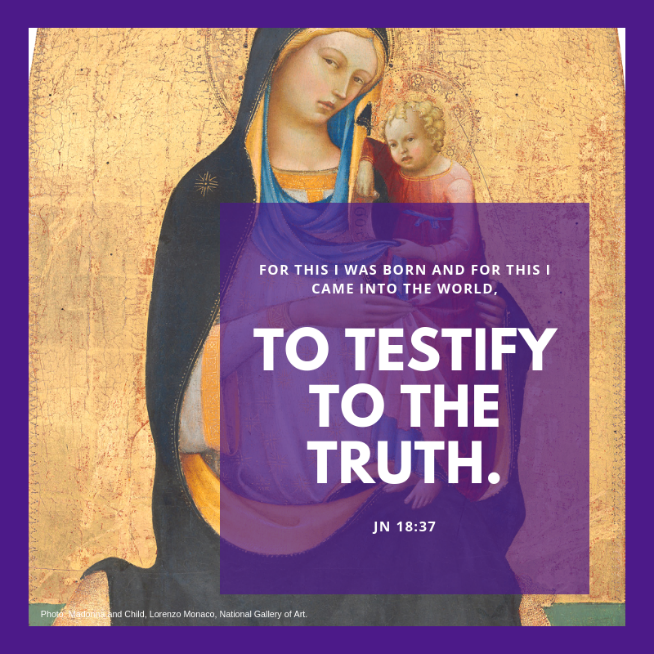 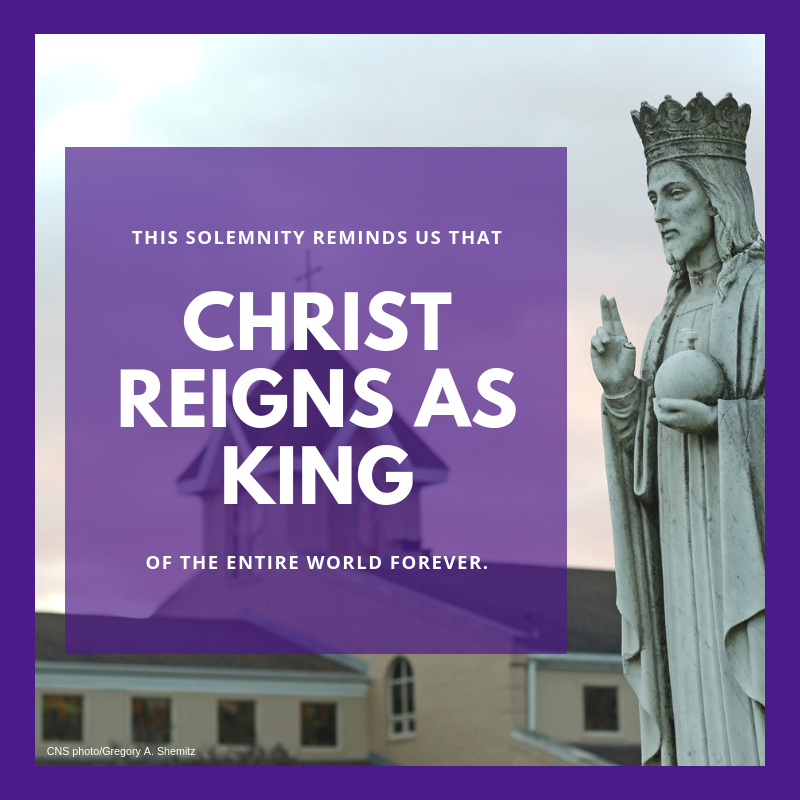 Palabra de Vida: Noviembre de 2018 Intercesiones por la Vida1o de noviembre 	Solemnidad de Todos los SantosPor todos los cristianos:que anticipemosla resurrección de los muertospreparándonos ahora, en la esperanza,para nuestro pasaje de esta vida a la vida eterna;roguemos al Señor:4 de noviembre	31er Domingo del Tiempo OrdinarioPor los que se acercan al final de su vida:
para que pongan su fe en Cristo
y sean fortalecidos en la esperanza 
de la vida eterna con Él;
roguemos al Señor: 11 de noviembre  	32° Domingo del Tiempo OrdinarioPor las parejas casadas,para que su fe en Cristo alimente su amor mutuo y fortalezca su compromiso de apertura a la nueva vida;roguemos al Señor: 18 de noviembre 	33er Domingo del Tiempo OrdinarioPor todos nosotros reunidos en oración:para que Dios nos conceda la sabiduría y el valorde proteger amorosamente su don de vida;roguemos al Señor:25 de noviembre   	Solemnidad de Nuestro Señor Jesucristo,En esta fiesta de Cristo Rey y siempre,	Rey del Universoque todos reconozcamos a Dios como el autor de la viday le demos gracias por Su invaluable don;
roguemos al Señor:Palabra de Vida: Noviembre de 2018 Citas para boletinesPalabra de Vida - Noviembre de 2018Arte para boletinesPuede usar estas y otras imágenes para bajar de la galería de imágenes en Internet de Respetemos la Vida con la condición de que no se modifiquen de ningún modo, excepto en el tamaño. ¡Gracias!Domingo, 4 de noviembre de 2018Presenta “Cuidado de los seres queridos al final de la vida” Folleto para el boletín (color): inglés / españolFolleto para el boletín (blanco y negro): inglés / españolBajar imagen: inglés / español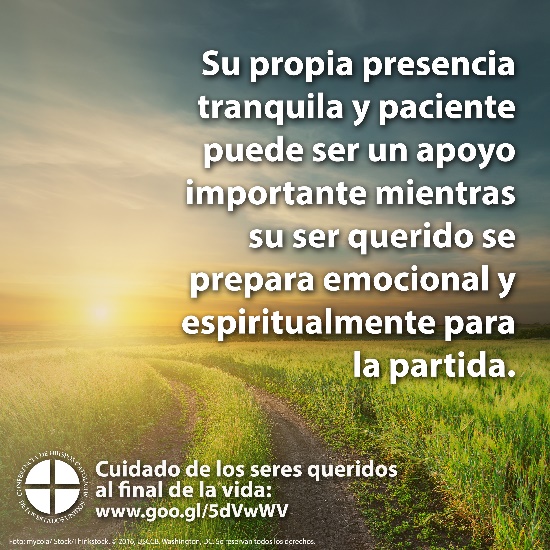 Domingo, 25 de noviembre de 2018Sobre la Solemnidad de Cristo Rey Folleto para el boletín Bajar imagen (solo en inglés):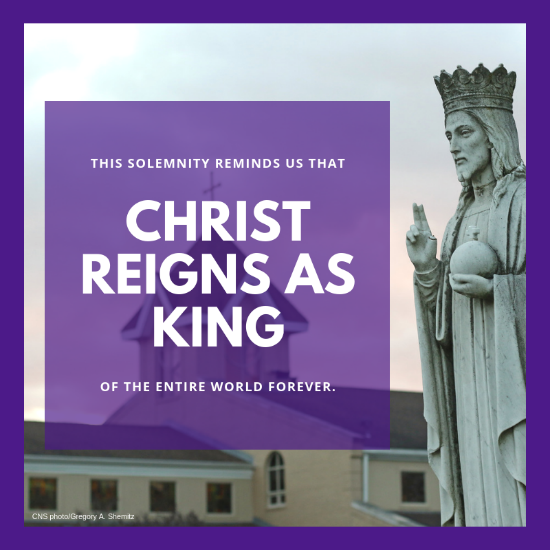 1o de noviembre“Los que mueren en la gracia y amistad de Dios viven para siempre con Cristo. El cielo no es una idea abstracta, sino una relación verdadera y duradera con Dios que está más allá de toda descripción y entendimiento terrenal”. Secretariado de Actividades Pro-Vida de la USCCB“Consideraciones católicas para nuestra partida a la otra vida” 
bit.ly/consideraciones-para-partida    Pida     |    Baje                 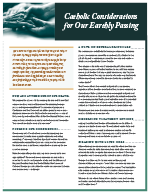 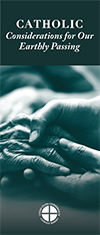 4 de noviembre“El proceso de la muerte es un tiempo sagrado, una estación final para buscar el cierre de esta vida y prepararse para la siguiente en la esperanza de participar en la Resurrección de Cristo. Al entrar en este tiempo con su familiar o amigo, pida a Dios que los acompañe a los dos”.Secretariado de Actividades Pro-Vida de la USCCB“Cuidado de los seres queridos al final de la vida”, http://bit.ly/cuidado-al-final-de-la-vidaPida   |    Baje                 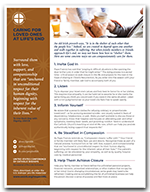 11 de noviembre“A través de la enseñanza de la Iglesia, Dios nos invita a un estilo de vida y amor más completo, más rico y más profundo”.Secretariado de Actividades Pro-Vida de la USCCB“Otra mirada a la anticoncepción”, bit.ly/anticoncepcion-2018Pida   |    Baje                 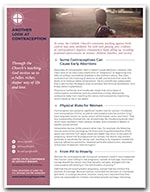 18 de noviembre “Nuestro amor por ellos no tiene nada que ver con sus capacidades. Los amamos simplemente por lo que son, y comprender esto nos enseña a amar verdaderamente a todos”.Secretariado de Actividades Pro-Vida de la USCCB“Un regalo perfecto”, bit.ly/un-regalo-perfecto-2018Pida   |    Baje                 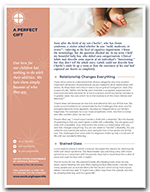 25 de noviembre "Este año volvamos a dedicarnos a reconocer el Reino de Jesucristo y su Sagrado Corazón en cada aspecto de nuestra vida".Oficina de la USCCB sobre Libertad Religiosa
Folleto para el boletín “Solemnidad de Cristo Rey”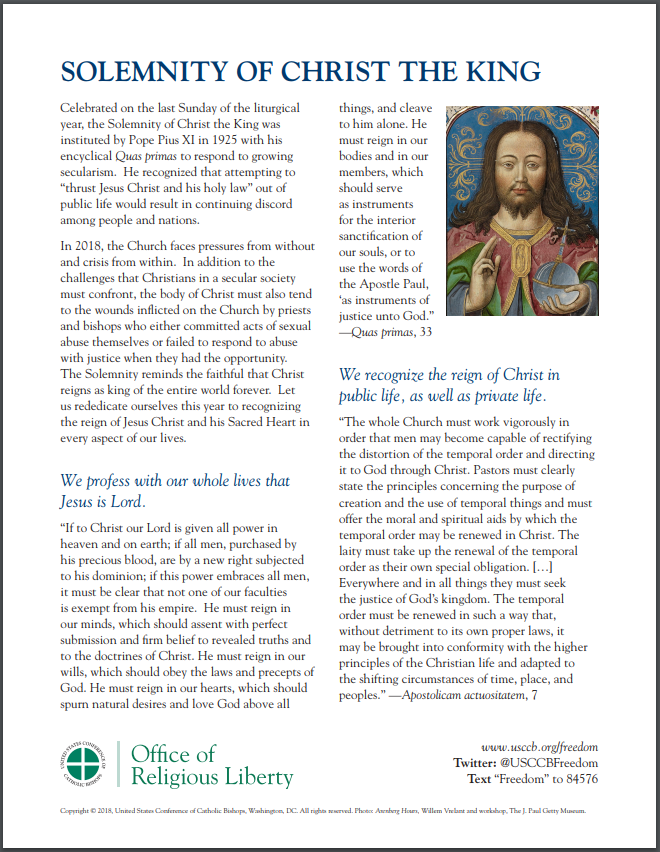 Baje